Конспект урока русского языкаКласс: 3Тема урока: «Правописание приставок и предлогов»Тип урока: Урок приобретения новых знанийФормы работы: фронтальная, парная, индивидуальная.Цели урока:образовательные:
развитие умения различать предлоги и приставки, правильно писать их;
продолжить работу по умению писать слова с изученными орфограммами;
выделять приставки в словах;развивающие:
развитие у учащихся умения выделять главное при определении орфограммы, обобщать изученное, умения работать самостоятельно, используя проблемные вопросы, творческие задания;
развитие мышления, внимания и речи учащихся;воспитывающая:
воспитание у учащихся чувства позитивной оценки и самооценки.Тип урока: изучение нового материала.Формы работы: фронтальная, индивидуальная.Методы обучения: словесно-наглядный проблемно-поисковый (эвристический), самостоятельная работа, иллюстративный.Методические приемы:рассказ учителя,проблемные вопросы,работа над новыми понятиями,творческие задания,практические упражнения.Педагогические технологии:элементы технологии проблемного обучения,элементы игровой технологии,здоровье сберегающая технология (переход от одного вида деятельности к другому).Ход урока1.Организационный момент– Я рада приветствовать сегодня на уроке не только вас ребята, но и гостей. Сегодня для нас волнительный и ответственный урок. Как гостеприимные хозяева вначале окажем им внимание.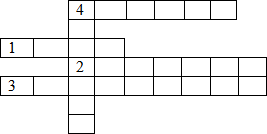 Мы рады приветствовать вас в классе
Возможно есть классы и лучше, и краше.
Но пусть в нашем классе вам будет светло
Пусть будет уютно и очень легко,
Поручено нам вас сегодня встречать,
Но начнем же урок, не будем зря время терять.– Спасибо, будем надеяться, что настроение наших гостей улучшилось и они с удовольствием отдохнут в нашем классе и порадуются нашим успехам. Мы сейчас с вами отправляемся в необычайное путешествие, а находимся мы на станции «Школа». Итак, начнем наш урок. Откройте тетради, запишите число.2. Минутка чистописания.Первая станция «Отгадай-ка».– На этой станции вы должны отгадать загадку и записать в тетрадях первую букву отгадки.Дел у меня немало –
Я белым одеялом
Всю землю укрываю
В лед реки убираю.– Что это? (зима)– Посмотрите на образец на доске и красиво пропишите букву в тетради. (Запись букв з З)– А сейчас подберите к слову «зима» родственные слова и запишите их в тетрадь. Разберите по составу. (Зима – зимний, перезимовать, зимушка, зимовать, зимующий.)3. Постановка темы урока– Мы все еще находимся на станции «Отгадай-ка», отгадав кроссворд, мы узнаем, как называется тема нашего урока. Вы должны будете записывать одновременно слова в тетрадь и проверять их по доске.Не снег и не лед,
А серебром деревья уберет. (Иней)Назовите-ка, ребятки,
Месяц в этой вот загадке:
Дни его – всех дней короче,
Всех ночей длиннее ночи.
До весны легли снега.
Только месяц наш пройдет,
Мы встречаем Новый год. (Декабрь)Под Новый год пришел он в дом
Таким румяным толстяком.
Но с каждым днем терял он вес
И, наконец, совсем исчез. (Календарь)Верхняя одежда. (Пальто)В предложении на службе
С падежом всегда он в дружбе.
На него показывает
И слова все связывает. (Предлог)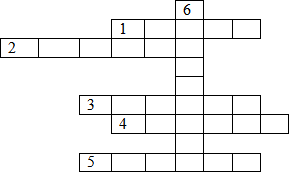 У избы побывал –
Все окно разрисовал,
У реки погостил –
Во всю реку мост мостил. (Мороз)Два коня у меня,
Два коня.
По воде они возят меня.
А вода тверда,
Словно каменная! (Коньки)Щиплет уши, щиплет нос,
Лезет в валенки мороз.
Брызнешь воду – упадет
Не вода уже. А лед.
Даже птице не летится,
От мороза стынет птица.
Повернуло солнце к лету.
Что, скажи за месяц это? (Январь)Он в берлоге спит зимой
Под большой сосной,
А когда придет весна
Просыпается от сна. (Медведь)Рядом с дворником всегда.
Разгребаю снег кругом.
И ребятам помогаю
Делать горку, строить дом. (Лопата)Перед корнем подставляем
Эту часть. Как называем? (Приставка)4.Работа по теме урокаУчитель: как вы думаете, как называется тема нашего урока? («Предлоги и приставки»). Мы отправляемся в путешествие в страну «Предлогов и приставок» и нас, конечно, будут интересовать слова с приставками и предлогами. Какие цели мы поставим?Дети:– Во-первых, мы должны вспомнить, что же такое приставка.– Во- вторых, мы должны вспомнить, что же такое предлог.– В-третьих, необходимо вспомнить правописание предлогов и приставок.Учитель: как видите, немало трудностей ждет нас впереди, но у меня нет сомнений в том, что нас ждет, незабываемое путешествие. Ребята, что вы помните о приставках и предлогах?– Что такое приставка?Дети: Часть слова, находится перед корнем и служит для образования слов.Учитель: А что такое предлог?Дети: Часть речи, которая служит для связи слов в предложении.Учитель: А что вы помните о правописании предлогов и приставок?Дети: между предлогом и словом можно вставить вопрос или другое слово. Между приставкой и корнем нельзя вставить вопрос и или другое слово.Учитель: может ли употребляться предлог перед словом, обозначающим действие?Дети: Предлога не бывает перед словом, обозначающим действие.Учитель: отправляемся дальше в путешествие!Станция «Поиграй-ка»Учитель:– Я буду называть словосочетания, а вы замените каждое словосочетание словом с приставкой. Например: часы на стене – настенные часы.Повязка на рукаве – …Шаг без шума – …Переход под землей – …Камни под водой – …Совет без пользы – …Годы до войны – …Значок на груди – …Станция «Найди-ка»Игра «Кто бы нам узнать помог, где приставка, где предлог?» (работа в парах)Учитель: Запишите слова. Выделите приставки, подчеркните предлоги.(за)горойна льду(по)бежать(под)сосной(за)мерзнуть(за)вывает(под)снегом(на)мелоскатиться(во)дворе(на)горе(под)снежник(по)крывает(на)мело(за)окном(на)катке(за)морозитьс горы– А теперь, ребята, сделайте взаимопроверку. Если задание выполнено правильно, то поставьте знак +, а если неправильно, то знак -.5. Физкультминутка.Станция «Отдыхай-ка».(гимнастика для глаз)Вот метель гулять пустилась.
Сюда снежинка прилепилась.
Вот она летает, порхает,
Следите за ней глазками.Станция «Отдыхай-ка»– Продолжаем наше путешествие. Если в слове есть приставка, то хлопают мальчики. Если слово с предлогом – девочки.Заметать, на санки, заморозил, у вьюги, у снежинки, прогулка, к снеговику, поспешила, заметает, на ветру, замёрз, на катке, замерзнуть, с горы, подснежник.6. Закрепление пройденного материала.Станция «Подумай-ка»(работа в группах)Карточка 1Карточка 2Карточка 3Карточка 4Станция «Проверяй-ка»(Проверочная работа по карточкам)Карточка 1– Докажи правильность своего ответа.– Какие словосочетания подчёркивают красоту зимнего леса?Карточка 2– Объясни пропущенные орфограммы.– Какую шубку стал примерять заяц?– Для чего ему новая шубка?Карточка 3– В чём смысл этого текста?– Для чего нужны кормушки?– На каких уроках мы об этом говорили?– У кого из вас есть кормушка для птиц?Карточка 4– Как зимует белка?– Ребята, вы, наверное, устали и я предлагаю вам еще немножко отдохнуть.7. ФизкультминуткаС ПРИ- приставкою – присесть,
С ПО- приставкою – подняться
С ПОД- – подпрыгнуть, подмигнуть,
С ПО- приставкой – посмеяться,
С ВЫ- – вытягиваем руки,
С О- – опустим их опять.
Вот и все настало время
С ПО- – зарядку повторять.
С ЗА- – зарядку завершать.8. Подведение итогов.– Какую тему мы изучали на уроке? Как вы думаете, мы справились с поставленными целями? Что запомнилось или понравилось на сегодняшнем уроке?– Ребята, отгадайте шараду.Корень мой находится в цене,
В очерке найти приставку мне
Суффикс мой в тетрадке, все встречаем
Весь же в дневнике я и в журнале (О-цен-ка)– Итак, ребята вы хорошо поработали, оцените себя. Выберите значок, который больше вам подходит. (Рефлексия урока)ЛИТЕРАТУРА:1. Березина, С. Н. Русский язык в схемах и таблицах [Текст] : учебное пособие / С. Н. Березина, Н. Н. Борисов. – М. : Эксмо, 2008. 2. Греков, В. Ф. Пособие для занятий по русскому языку в старших классах средней школы [Текст] / В. Ф. Греков, С. Е. Крючков, Л. А. Чешко. – М., 1983 и др. 3. Крысин, Л. П. Толковый словарь иноязычных слов [Текст] / Л. П. Крысин. – М. : Эксмо, 2009. 4. Миняева, В. И. Репетитор по русскому языку. Орфография. Пунктуация. Культура речи [Текст] / В. И. Миняева. – Екатеринбург : УГГУ, 2003. 5. Ожегов, С. И. Толковый словаь русского языка [Текст] / С. И. Ожегов, Н. Ю. Шведова. – М., 2003 и др. изд. 6. Орфографический словарь русского языка [Текст] / под ред. С. Г. Бархударова и др. – М., любое изд. 7. Орфоэпический словарь русского языка: Произношение, ударение, грамматические формы [Текст] / под ред. Р. И. Аванесова. – М., 2001 и др. изд. 8. Потиха, З. А. Школьный словарь строения слов русского языка [Текст] / З. А. Потиха. – М., 1997 и др. изд. 9. Розенталь, Д. Э. Практическое пособие по русскому языку для поступающих в вузы [Текст] / Д. Э. Розенталь. – М., 1990 и др. издПрочитайте выразительно, озаглавьте текст,
3-е предложение разберите по составу.

Зимой русский лес сказочен и чудесен.
Снег украшает пушистые ветки деревьев.
Смолистые шишки висят на елях.
В серебряном уборе стоят красавицы-берёзки.Вставьте пропущенные буквы.
Подчеркните предлоги и выделите приставки.

В лес примч…лся первый сне…
Попр…сился на ночлег.
Перепуганный не в шутку,
Примерять стал зайчик шу…ку.
Без иголки, без портного
Шу…ка новая готова.Составьте из слов каждой строки предложения.
Подчеркните предлоги и приставки.

Морозы, трескучие, на, стояли, улице.
Утро, каждое, сад, Костя, выносил, в, корм, птицам.
Прилетали, к. вороны, кормушке, и, воробьи, синички.Выделите приставки в словах.

Закрутила метель. Белка поспешила к гнезду.
Гнездо у зверька тёплое. Забралась белка в гнездо,
прикрылась пушистым хвостиком. Затихла непогода.
Вылезла белка из гнезда. Вкусная еда у пушистого
зверька запасена в кладовой. (7 слов)